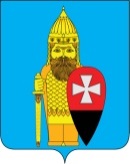 АДМИНИСТРАЦИЯ ПОСЕЛЕНИЯ ВОРОНОВСКОЕ В ГОРОДЕ МОСКВЕ ПОСТАНОВЛЕНИЕ20.11.2017 г. № 136Об утверждении плана мероприятийадминистрации поселения Вороновскоепо противодействию коррупции на 2018 год   В соответствии с Федеральными законами от 25 декабря 2008 года № 273-ФЗ «О противодействии коррупции», от 06 октября 2003 года № 131-ФЗ «Об общих принципах организации местного самоуправления в Российской Федерации», Уставом поселения Вороновское, администрация поселения Вороновское постановляет:    1. Утвердить план мероприятий администрации поселения Вороновское по противодействию коррупции на 2018 год (приложение к настоящему постановлению).   2. Считать утратившим силу постановление администрации поселения Вороновское от 20 октября 2014 года № 68 «Об утверждении плана мероприятий администрации поселения Вороновское по противодействию коррупции».   3. Опубликовать настоящее постановление в бюллетене «Московский муниципальный вестник» и разместить на официальном сайте администрации поселения Вороновское в информационно – телекоммуникационной сети «Интернет».   4. Настоящее постановление вступает в силу с 01 января 2018 года.   5. Контроль за настоящим постановлением возложить на заместителя главы администрации поселения Вороновское Таратунину А.В.Глава администрации поселения Вороновское 	      	                                                      Е.П. ИвановПриложениек постановлению администрациипоселения Вороновскоеот «20» ноября 2017 года № 136ПЛАНмероприятий администрации поселения Вороновское по противодействию коррупции на 2018 годОрганизационные меры по противодействию коррупцииВзаимодействие органов местного самоуправления с органами государственной власти и гражданами, обеспечение доступа к информации о деятельности администрации поселения Вороновское№п/пмероприятиясрок исполненияответственные исполнителиожидаемый результат1Обеспечение проведения заседаний комиссии по противодействию коррупциипостояннопредседатель комиссии по соблюдению требований к служебному поведению муниципальных служащих и урегулированию конфликта интересов администрации поселения Вороновскоеэффективная работа комиссии2Текущий контроль и анализ исполнения плана мероприятий по противодействию коррупциипостояннокомиссия по соблюдению требований к служебному поведению муниципальных служащих и урегулированию конфликта интересов администрации поселения Вороновскоеповышение эффективности противодействия коррупции3Проведение проверок достоверности и полноты сведений и документов, предоставляемых кандидатами на должности муниципальной службыпри поступлении сведений и документовсектор по правовым и кадровым вопросам в составе правового отдела администрации поселения Вороновскоепредупреждение коррупционных и иных правонарушений4Исключение приема на муниципальную службу, перевода на вышестоящую должность муниципальных служащих не соответствующих квалификационным требованиямпостоянносектор по правовым и кадровым вопросам в составе правового отдела администрации поселения Вороновскоеукрепление служебной дисциплины муниципальных служащих администрации поселения Вороновское5Проведение служебного расследования по фактам не предоставления в установленный срок сведений о доходах, об имуществе и обязательствах имущественного характера муниципального служащего администрации поселения Вороновское, лиц замещающих должности руководителей муниципальных бюджетных учреждений поселения Вороновское и членов их семей (супруги (супруга) и несовершеннолетних детей), обязанных предоставлять такие сведения в соответствии с действующим законодательствомпо мере необходимости сектор по правовым и кадровым вопросам в составе правового отдела администрации поселения ВороновскоеВыявление фактов коррупционных правонарушенийУкрепление служебной дисциплины муниципальных служащих администрации поселения Вороновское и руководителей муниципальных бюджетных учреждений поселения Вороновское6Обеспечение деятельности комиссии по соблюдению требований к служебному поведению муниципальных служащих и урегулированию конфликта интересов в администрации поселения ВороновскоеПо мере поступления обращенийКомиссия по соблюдению требований к служебному поведению муниципальных служащих и урегулированию конфликта интересовСоблюдение муниципальными служащими требований к служебному поведению, выявление и пресечение фактов коррупционных правонарушений7Проведение проверок на предмет соблюдения муниципальными служащими администрации поселения Вороновское ограничений и запретов установленных действующим законодательством РФПри поступлении информации о фактах нарушенияКомиссия по соблюдению требований к служебному поведению муниципальных служащих и урегулированию конфликта интересовСоблюдение муниципальными служащими ограничений и запретов, установленных действующим законодательством РФ8Принятие мер при поступлении информации об уведомлении представителя нанимателя о факте обращения в целях склонения муниципального служащего администрации поселения Вороновское к совершению коррупционных правонарушенийпри поступлении информации о фактах нарушениякомиссия по соблюдению требований к служебному поведению муниципальных служащих и урегулированию конфликта интересовпресечение фактов коррупционных правонарушений9Совершенствование системы учета муниципального имущества и его эффективного использованияпостоянноотдел бухгалтерского учета и отчетности, отдел ЖКХ и Б администрации поселения Вороновскоепредупреждение коррупционных и иных правонарушений10Обеспечение  контроля за исполнением Федерального закона от 05.04.2013г. № 44-ФЗ «О контрактной системе в сфере закупок товаров, работ, услуг для обеспечения государственных и муниципальных нуждпостоянноСектор муниципального заказа в составе финансово –экономического отдела администрации поселения Вороновское, отдел ЖКХ и Б администрации поселения Вороновскоепредупреждение коррупционных и иных правонарушений11Осуществление проверки проектов муниципальных правовых актов в целях выявления в них положений, сопутствующих созданию условий для проявления коррупции, устранение выявленной коррупционной составляющей. Отмена, внесение изменений в действующие правовые акты при наличии в них коррупционной составляющей с уведомлением об этом заинтересованных лиц. Контроль за исполнением устранения выявленных коррупционных факторовпостоянноправовой отдел администрации поселения Вороновскоеустранение коррупционных факторов в муниципальных правовых актах12Разработка административных регламентов предоставления муниципальных услуг и внесение изменений в утвержденные регламентыв течении годаструктурные подразделения администрации поселения Вороновское, на которые возложено предоставление соответствующей муниципальной услугипредоставление муниципальных услуг населению13Проведение анализа и оценки результатов рассмотрения обращения граждан (повторных обращений граждан) по вопросам действия (бездействия) должностных лиц администрации поселения Вороновскоепостоянноадминистрация поселения ВороновскоеСовет депутатов поселения Вороновскоевыработка предложений по повешению эффективности антикоррупционных мероприятий14Размещение на официальном сайте администрации поселения Вороновское принятых органами местного самоуправления поселения нормативно – правовых актов (изменений. Внесенных в ранее принятые правовые акты), направленные на реализацию мер по противодействию коррупциипостояннопо распоряжению главы администрации поселения Вороновскоеповышение эффективности противодействия коррупции15Участие муниципальных служащих администрации поселения Вороновское, ответственных за проведение антикоррупционных мероприятий на территории поселения  в конференциях и семинарах по противодействию коррупциипостояннопо назначению главы администрации поселения Вороновскоеповышение эффективности противодействия коррупции16Организация обмена информацией с подразделениями правоохранительных органов, занимающимися вопросами противодействия коррупциипостоянноправовой отдел администрации поселения Вороновскоеповышение эффективности противодействия коррупции